Are you Looking at ways to make your home energy efficient to help you reduce your energy bills?The Warmer Homes programme offers a range of fully-funded energy-efficiency Improvements for eligible residents Including:insulation  air source heat pumps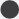 solar panels*This programme is available to owner occupiers and private rental tenants only. Private rental properties will require landlord permission and landlord contrlbution.Am I eligible?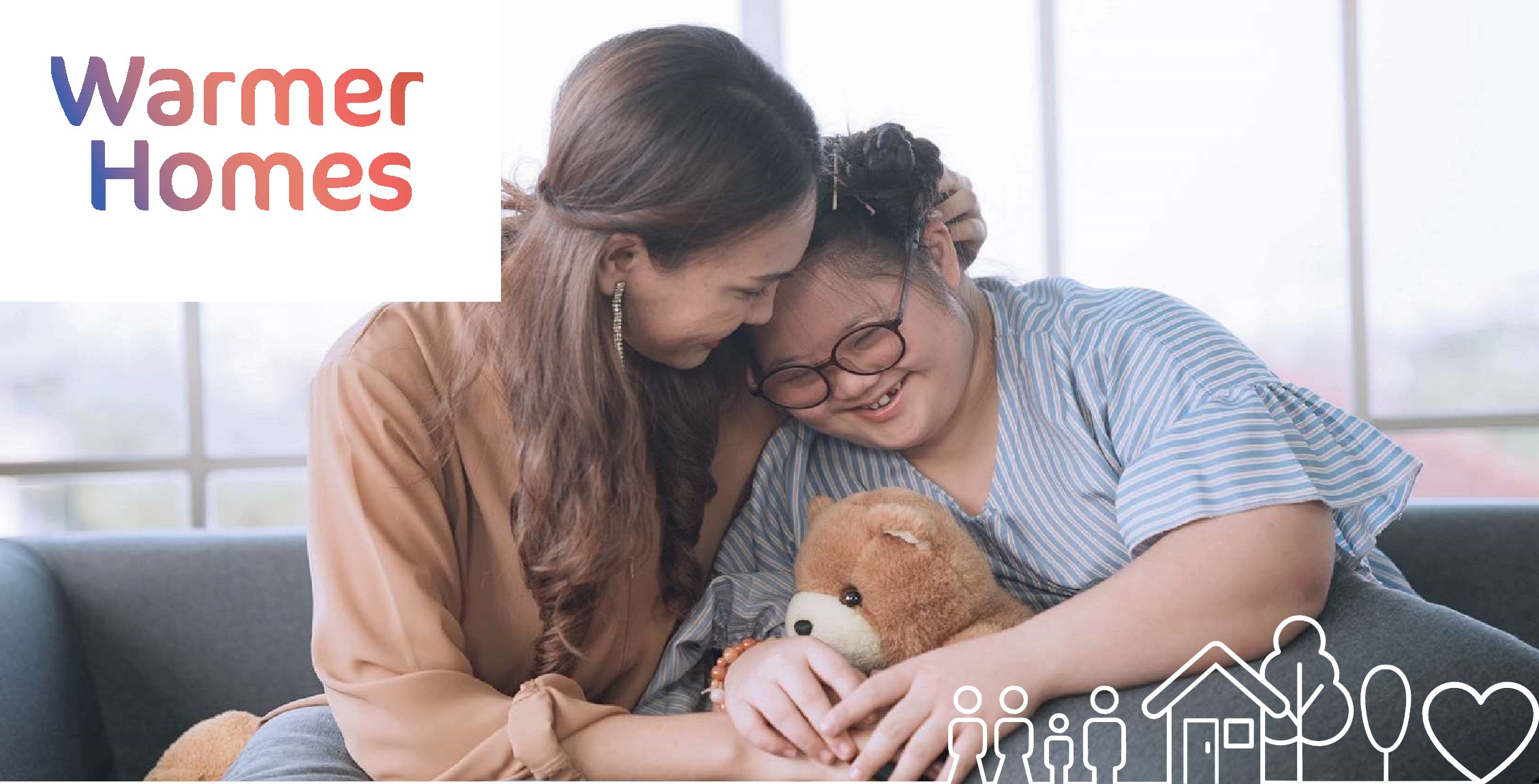 You may qualify for the funding if the following statements apply:Your home has an EPC rating of E, F or G (limited funding is available for EPC D rated properties).And either: You have a total household annual Income of E30,000 or less (before housing costs/bills)OR: You receive a means-tested benefitApply now: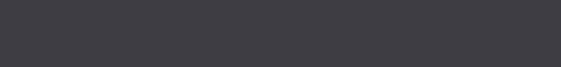 www.wacmerhomes.org.uk or call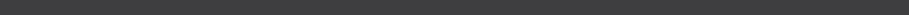 Us on 0800 038 5737 (freephone)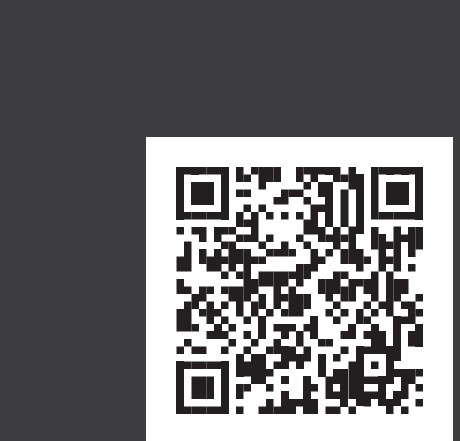 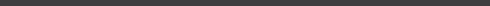 Scan the QR code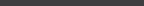 using the camera onyour smartphone and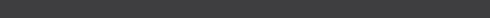 apply now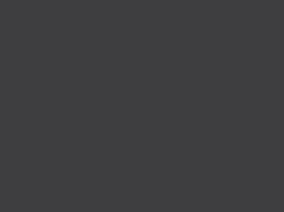 Scan the QR codeusing the camera onyour smartphone andapply now